ПРЕЗИДИУМ ПРАВИТЕЛЬСТВА РЕСПУБЛИКИ ХАКАСИЯПОСТАНОВЛЕНИЕот 28 июля 2015 г. N 76-пО КОМИССИИ ПО ДЕЛАМ КАЗАЧЕСТВАПРИ ПРАВИТЕЛЬСТВЕ РЕСПУБЛИКИ ХАКАСИЯВ целях активизации деятельности исполнительных органов государственной власти Республики Хакасия по взаимодействию с казачьими обществами и казачьими общественными организациями Президиум Правительства Республики Хакасия постановляет:1. Образовать комиссию по делам казачества при Правительстве Республики Хакасия.2. Утвердить Положение о комиссии по делам казачества при Правительстве Республики Хакасия (приложение 1).3. Утвердить состав комиссии по делам казачества при Правительстве Республики Хакасия (приложение 2).4. Рекомендовать органам местного самоуправления городских округов и муниципальных районов Республики Хакасия в местах компактного проживания казаков создать координационные (совещательные) органы по делам казачества.Глава Республики Хакасия -Председатель ПравительстваРеспублики ХакасияВ.ЗИМИНПриложение 1УтвержденопостановлениемПрезидиума ПравительстваРеспублики Хакасияот 28.07.2015 N 76-пПОЛОЖЕНИЕО КОМИССИИ ПО ДЕЛАМ КАЗАЧЕСТВАПРИ ПРАВИТЕЛЬСТВЕ РЕСПУБЛИКИ ХАКАСИЯ1. Общие положения1.1. Комиссия по делам казачества при Правительстве Республики Хакасия (далее - комиссия) создается в целях активизации деятельности исполнительных органов государственной власти Республики Хакасия по взаимодействию с казачьими обществами и казачьими общественными организациями.1.2. Комиссия является консультативным (совещательным) органом при Правительстве Республики Хакасия, образованным в целях содействия реализации государственной политики в отношении российского казачества на территории Республики Хакасия.1.3. В своей деятельности комиссия руководствуется Конституцией Российской Федерации, указами и распоряжениями Президента Российской Федерации, федеральными законами, Конституцией Республики Хакасия, законами Республики Хакасия, Положением о Совете при Президенте Российской Федерации по делам казачества, утвержденным распоряжением Президента Российской Федерации от 12.01.2009 N 15-рп "О Совете при Президенте Российской Федерации по делам казачества" (с последующими изменениями), и настоящим положением.2. Основные задачи комиссииОсновными задачами комиссии являются:- обеспечение взаимодействия органов государственной власти и органов местного самоуправления муниципальных образований Республики Хакасия с казачьими обществами и общественными объединениями казачества;- анализ исполнения в Республике Хакасия законов Российской Федерации, указов и распоряжений Президента Российской Федерации, постановлений и распоряжений Правительства Российской Федерации, нормативных правовых актов Республики Хакасия, принятых по вопросам казачества;- анализ тенденций развития казачьего движения в Республике Хакасия, его текущих и перспективных проблем;- разработка предложений по оказанию помощи казачеству в их социально-экономическом и общественно-культурном развитии;- внесение предложений на рассмотрение Правительства Республики Хакасия, Главы Республики Хакасия - Председателя Правительства Республики Хакасия по вопросам компетенции комиссии;- подготовка предложений по совершенствованию законодательства Республики Хакасия в отношении казачества;- обеспечение взаимодействия с комиссией Сибирского федерального округа в составе Совета при Президенте Российской Федерации по делам казачества.3. Функции и полномочия комиссии3.1. Комиссия в целях реализации возложенных на нее задач рассматривает на своих заседаниях вопросы, отнесенные к ее компетенции, и принимает по ним решения, а также вносит соответствующие предложения в исполнительные органы государственной власти Республики Хакасия.3.2. Комиссия может создавать сектора и экспертно-консультативные группы из числа своих членов, а также из числа привлеченных к ее работе специалистов, не входящих в состав комиссии.3.3. Для осуществления своих полномочий комиссия имеет право:- запрашивать и получать в установленном порядке необходимые материалы от органов государственной власти Республики Хакасия, органов местного самоуправления муниципальных образований Республики Хакасия, общественных объединений и научных организаций, а также от казачьих обществ и общественных объединений казачества;- приглашать на свои заседания должностных лиц территориальных органов федеральных органов государственной власти, органов государственной власти Республики Хакасия, органов местного самоуправления муниципальных образований Республики Хакасия, представителей общественных объединений, научных организаций, казачьих обществ и общественных объединений казачества;- привлекать в установленном порядке к работе комиссии ученых и специалистов;- направлять членов комиссии для участия в мероприятиях, проводимых казачьими обществами и общественными объединениями казачества, а также в мероприятиях, проводимых органами государственной власти Республики Хакасия и органами местного самоуправления муниципальных образований Республики Хакасия, на которых обсуждаются вопросы, касающиеся российского казачества;- принимать участие в подготовке нормативных правовых документов, отнесенных к компетенции комиссии, в реализации и контроле принятых решений;- пользоваться в установленном порядке электронными банками данных Администрации Президента Российской Федерации, федеральных органов государственной власти, органов государственной власти Республики Хакасия и органов местного самоуправления муниципальных образований Республики Хакасия;- организовывать консультации и обмен информацией по вопросам казачества с органами государственной власти Республики Хакасия, органами местного самоуправления муниципальных образований Республики Хакасия;- анализировать деятельность казачьих обществ и общественных объединений казачества по направлению своей работы, готовить предложения по ее совершенствованию;- осуществлять прогнозирование и оценку социальных последствий при организации казачьих поселений на территории Республики Хакасия;- использовать в установленном порядке государственные и муниципальные системы связи и коммуникации;- содействовать организации научно-исследовательских работ по истории и современным проблемам казачества в Республике Хакасия.4. Организационные вопросы деятельности комиссии4.1. В состав комиссии входят:- председатель комиссии;(в ред. Постановления Президиума Правительства Республики Хакасия от 07.06.2022 N 103-п)- два заместителя председателя комиссии;- ответственный секретарь комиссии;- члены комиссии - представители исполнительных органов государственной власти Республики Хакасия, органов местного самоуправления муниципальных образований Республики Хакасия, руководители казачьих обществ и казачьих общественных организаций.4.2. Персональный состав комиссии утверждается постановлением Президиума Правительства Республики Хакасия.4.3. Основной формой работы комиссии являются заседания, которые проводятся по мере необходимости, но не реже одного раза в полугодие.4.4. Комиссия осуществляет свою работу в соответствии с планом, утверждаемым комиссией на год. Функции по организации заседаний комиссии возлагаются на Министерство национальной и территориальной политики Республики Хакасия.4.5. Члены комиссии не вправе делегировать свои полномочия иным лицам. В случае, если член комиссии не может присутствовать на заседании, он вправе представить свое мнение по рассматриваемым вопросам письменно.4.6. Заседания комиссии ведет председатель комиссии, а в его отсутствие, по поручению председателя комиссии, один из его заместителей.4.7. Председатель комиссии:- планирует работу комиссии;- утверждает повестку дня заседания комиссии;- назначает дату проведения заседания комиссии;- председательствует на заседаниях комиссии;- подписывает протоколы заседания и решения, принятые на заседаниях комиссии;- осуществляет иные полномочия в соответствии с требованиями федерального законодательства и законодательства Республики Хакасия.4.8. Ответственный секретарь комиссии:- выполняет поручения председателя комиссии;- организует подготовку материалов заседаний;- уведомляет членов комиссии о дате проведения и повестке дня очередного заседания, знакомит их с материалами, внесенными на рассмотрение заседаний;- ведет протокол и подписывает его после изучения и подписания председательствующим на заседании;- осуществляет рассылку материалов заседания и решений комиссии;- осуществляет контроль за исполнением решений комиссии и представляет соответствующую информацию председателю комиссии;- ведет делопроизводство;- осуществляет иные полномочия в соответствии с требованиями федерального законодательства и законодательства Республики Хакасия.4.9. Заседание комиссии является правомочным, если в нем участвует не менее половины от установленного числа ее членов. Решения принимаются большинством голосов от числа членов комиссии, участвующих в работе заседания. В случае равенства голосов голос председательствующего является решающим. Принимаемые решения оформляются протоколом и носят рекомендательный характер.4.10. Решения комиссии направляются членам комиссии, органам государственной власти Республики Хакасия, органам местного самоуправления муниципальных образований Республики Хакасия, представителям казачьих обществ и казачьих общественных организаций, а также иным заинтересованным лицам.4.11. Члены комиссии обладают равными правами. Члены комиссии имеют право:- вносить предложения по формированию повестки дня заседания комиссии;- знакомиться со всеми материалами, представленными другими членами комиссии и сторонними специалистами для рассмотрения на заседании;- излагать особое мнение по рассматриваемому вопросу, которое подлежит обязательному приобщению к протоколу (решению) заседания комиссии;- вносить предложения по вопросам, рассматриваемым на заседании комиссии и касающимся реализации социально-экономических и общественно-культурных интересов казачества в Республике Хакасия.Приложение 2УтвержденпостановлениемПрезидиума ПравительстваРеспублики Хакасияот 28.07.2015 N 76-пСОСТАВКОМИССИИ ПО ДЕЛАМ КАЗАЧЕСТВАПРИ ПРАВИТЕЛЬСТВЕ РЕСПУБЛИКИ ХАКАСИЯ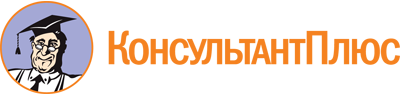 Постановление Президиума Правительства Республики Хакасия от 28.07.2015 N 76-п
(ред. от 14.03.2023)
"О комиссии по делам казачества при Правительстве Республики Хакасия"
(вместе с "Положением о комиссии по делам казачества при Правительстве Республики Хакасия")Документ предоставлен КонсультантПлюс

www.consultant.ru

Дата сохранения: 23.06.2023
 Список изменяющих документов(в ред. Постановлений Президиума Правительства Республики Хакасияот 26.02.2016 N 17-п, от 11.08.2016 N 89-п, от 24.03.2017 N 46-п,от 16.02.2018 N 25-п, от 18.03.2019 N 35-п, от 31.01.2020 N 07-п,от 23.10.2020 N 141-п, от 30.03.2021 N 42-п, от 11.02.2022 N 17-п,от 14.04.2022 N 68-п, от 07.06.2022 N 103-п, от 14.03.2023 N 44-п)Список изменяющих документов(в ред. Постановления Президиума Правительства Республики Хакасияот 07.06.2022 N 103-п)Список изменяющих документов(в ред. Постановлений Президиума Правительства Республики Хакасияот 26.02.2016 N 17-п, от 11.08.2016 N 89-п, от 24.03.2017 N 46-п,от 16.02.2018 N 25-п, от 18.03.2019 N 35-п, от 31.01.2020 N 07-п,от 23.10.2020 N 141-п, от 30.03.2021 N 42-п, от 11.02.2022 N 17-п,от 14.04.2022 N 68-п, от 07.06.2022 N 103-п, от 14.03.2023 N 44-п)ПобызаковМихаил Анатольевичзаместитель Главы Республики Хакасия - Председателя Правительства Республики Хакасия, председатель комиссии;СафьяновЛев АлександровичМинистр национальной и территориальной политики Республики Хакасия, заместитель председателя комиссии;НикифоровСергей Михайловичатаман Саянского окружного казачьего общества, заместитель председателя комиссии (по согласованию);БудаеваМилада Александровнаведущий советник отдела реализации государственной национальной политики и взаимодействия со структурами гражданского общества Министерства национальной и территориальной политики Республики Хакасия, секретарь комиссии.Члены комиссии:БашковАлександр Алексеевичпервый заместитель Министра сельского хозяйства и продовольствия Республики Хакасия;БурбаАнатолий Владимировичатаман Саяногорской местной казачьей общественной организации станица "Означенное" (по согласованию);ВидяйкинНиколай Николаевичвоенный комиссар Республики Хакасия (по согласованию);ВинокуроваЛилия Геннадьевнаначальник отдела по делам некоммерческих организаций Управления Министерства юстиции Российской Федерации по Республике Хакасия (по согласованию);ГапончикВиктор Сергеевичначальник отделения Управления Федеральной службы безопасности Российской Федерации по Республике Хакасия (по согласованию);ГорбатенкоСергей Александровичзаместитель председателя по организационно-плановой, военно-патриотической и спортивной работе - начальник отдела военно-технической подготовки Регионального отделения Общероссийской общественно-государственной организации "Добровольное общество содействия армии, авиации и флоту России" Республики Хакасия (по согласованию);КиштееваЛариса Юрьевназаместитель Министра культуры Республики Хакасия;КоноваловДенис Владимировичначальник управления организации пожаротушения и проведения аварийно-спасательных работ Главного управления Министерства Российской Федерации по делам гражданской обороны, чрезвычайным ситуациям и ликвидации последствий стихийных бедствий по Республике Хакасия (по согласованию);КрасноваЕлена Дмитриевназаместитель Министра физической культуры и спорта Республики Хакасия;КухтинСергей Николаевичатаман Черногорского городского казачьего общества (по согласованию);ЛебедевВладимир ЮрьевичМинистр природных ресурсов и экологии Республики Хакасия;протоиерей Александр Ильинпредставитель Абаканской епархии (по согласованию);СагалаковЮрий Гавриловичзаместитель Министра образования и науки Республики Хакасия;СайбараковНиколай Иннокентьевичфедеральный инспектор по Республике Хакасия аппарата полномочного представителя Президента Российской Федерации в Сибирском федеральном округе (по согласованию);СанниковВиктор Владимировичатаман Абаканского городского казачьего общества (по согласованию);СтряпковИннокентий Николаевичглава Бейского района (по согласованию);ТолмашовВадим Евгеньевичначальник отдела организации охраны общественного порядка Министерства внутренних дел по Республике Хакасия (по согласованию);ФедоровСергей Николаевичведущий методист по патриотическому воспитанию и вопросам казачества Муниципального бюджетного учреждения культуры "Районный досугово-методический центр" (по согласованию);ЧебодаевНиколай Васильевичглава Таштыпского района (по согласованию).